                                                                                                                                      D.M. n. 2170/ 234IL PRESIDENTEVISTO il D.P.R. 5 gennaio 1967, n. 18 e successive modificazioni ed integrazioni, recante “Ordinamento dell’Amministrazione degli Affari Esteri”;VISTO il D. Lgs. 30 marzo 2001, n. 165, e successive modifiche ed integrazioni;VISTO il D.P.R. del 19 maggio 2010, n. 95, riguardante la riorganizzazione del Ministero degli Affari Esteri, come modificato dal decreto del Presidente della Repubblica 29 dicembre 2016, n.260, recante attuazione dell’articolo 20 della legge 11 agosto 2014, n.125, nonché altre modifiche all’organizzazione e ai posti di funzione di livello dirigenziale del Ministero degli Affari Esteri e della Cooperazione Internazionale;VISTA la Legge 30 dicembre 2018, n. 145 recante “Bilancio di previsione dello Stato per l’anno finanziario 2019 e bilancio pluriennale per il triennio 2019-2021”, pubblicata nel supplemento ordinario n. 62 della Gazzetta ufficiale n. 302 del 31 dicembre 2018;VISTO il Decreto del Ministro dell'Economia e delle Finanze del 31 dicembre 2018, pubblicato sulla G.U. n. 302 del 31 dicembre 2018, supplemento ordinario n. 63, con il quale è stata effettuata la ripartizione in Capitoli delle Unità di Voto Parlamentare relative al Bilancio di previsione dello Stato per l’anno finanziario 2019 e per il triennio 2019-2021;VISTA la Direttiva dell’On. le Ministro per l’anno 2019 n. 1201/066 del 9 gennaio 2019, registrata dalla Corte dei Conti con protocollo n. 1-376, in data 4 febbraio 2019;VISTO il D.M. n. 5120/1/BIS del 17 gennaio 2019 di attribuzione al Direttore Generale per gli Affari Politici e di Sicurezza di risorse umane, strumentali e finanziarie per l’anno finanziario 2019 a seguito della riorganizzazione del MAECI;VISTO il Decreto legislativo 18 aprile 2016, n. 50 “Attuazione delle direttive 2014/23/UE, 2014/24/UE e 2014/25/UE sull'aggiudicazione dei contratti di concessione, sugli appalti pubblici e sulle procedure d'appalto degli enti erogatori nei settori dell'acqua, dell'energia, dei trasporti e dei servizi postali, nonché per il riordino della disciplina vigente in materia di contratti pubblici relativi a lavori, servizi e forniture”, pubblicato nella G.U. Serie Generale n. 91 del 19 aprile 2016 - Supplemento Ordinario n. 10 ed in particolare gli artt. 32 e 36;VISTE le Linee Guida n. 4 di attuazione del D. Lgs. n.50/2016, recanti “Procedure per l’affidamento dei contratti pubblici di importo inferiore alle soglie di rilevanza comunitaria, indagini di mercato e formazione e gestione degli elenchi di operatori economici” approvate dal Consiglio dell’ANAC con delibera n. 1097 del  26 ottobre 2016;VISTO il D.Lgs. 19 aprile 2017 n.56 che dispone integrazioni e correzioni al “Codice dei Contratti pubblici” entrato in vigore il 20 maggio 2017;VISTA la legge 19 marzo 1999, n. 80 “Finanziamento delle attività del Comitato interministeriale dei diritti dell’uomo” con la quale si provvede al finanziamento delle attività del CIDU;VISTO il D.M. del 13 maggio 2016, n. 2070/961, con il quale è stato nominato Presidente del Comitato Interministeriale per i Diritti Umani, il Ministro Plenipotenziario Fabrizio Petri; VISTO il D. M. del 29 agosto 2016 n. 518, con il quale il Presidente del Comitato Interministeriale dei Diritti Umani, il Ministro Plenipotenziario Fabrizio Petri, è nominato funzionario delegato per la gestione dei fondi somministratigli ai sensi della legge 19 marzo 1999, n. 80;CONSIDERATO che il Comitato intende organizzare una tavola rotonda dal titolo: “IMPRESE E DIRITTI UMANI NEL PANORAMA GLOBALE”, che dovrebbe svolgersi lunedì 24 giugno 2019, dalle ore 11.00 alle ore 13.00, presso la sala Aldo Moro del MAECI;CONSIDERATO che l’evento si articolerà in un caffè di benvenuto, alle ore 10.30; l’apertura dei lavori alle ore 11.00 e la chiusura alle ore 13.00;CONSIDERATO che all’evento parteciperanno il prof. Michael Addo, già membro del gruppo di lavoro ONU su Imprese e Diritti Umani, a cui seguiranno gli interventi del prof. Pasquale De Sena, Università Cattolica del Sacro Cuore, e della prof.ssa Carmen Márquez Carrasco, Università di Siviglia (Spagna);CONSIDERATO che, oltre ai relatori, all’evento parteciperanno gli studenti che frequenteranno la seconda edizione della “Business and Human Rights” Summer School – organizzata da Human Rights International Corner (HRIC), Università Statale di Milano, Istituto DIRPOLIS della Scuola Superiore Sant’Anna di Pisa e IRISS – CNR di Napoli;CONSIDERATO che per organizzare l’evento sono necessari i servizi di catering, di vigilanza all’ingresso, di hostess per l’accoglienza, di interpretariato, di allestimento video e audio che richiedono la necessità di avvalersi di diversi soggetti fornitori di predetti servizi;ATTESO che per la Conferenza è stata individuata la Sala Aldo Moro del MAECI;CONSIDERATO che è stato assolto l’obbligo in merito alla predisposizione del piano finanziario dei pagamenti “cronoprogramma”;CONSIDERATO che il costo complessivo per i servizi di vigilanza armata non potrà essere superiore a € 60,00;CONSIDERATO che il costo complessivo per i servizi di gestione audio e video non potrà essere superiore a € 300,00;CONSIDERATO che il costo complessivo per i servizi di interpretariato, assistenza tramite hostess non potrà essere superiore a € 1.600,00;CONSIDERATO che il costo complessivo per i servizi di catering non potrà essere superiore a € 500,00;CONSIDERATO che il capitolo 3366 non è soggetto a limite di spesa previsto dall’art.6, comma 12 della Legge 122/2010 di conversione del D.L. 78/2010;DETERMINAdi avviare, ai sensi del predetto art. 36, comma 2, lettera a) del D. Lgs. N. 50/2016, come modificato dal D. Lgs. 56-2017, la procedura per gli affidamenti dei servizi di cui alle premesse mediante trattativa diretta con scambio di lettere, agli stessi patti e condizioni dei contratti in essere con il MAECI relativamente ai servizi di vigilanza armata, di gestione audio e video e di catering, per un importo massimo complessivo di € 2.400,00, IVA compresa.di provvedere con successivi atti agli adempimenti necessari all’iter amministrativo-contabile.La spesa relativa all’evento graverà sui fondi del cap. 3366, anno finanziario 2019.Ai sensi dell’art. 31, comma 1 del D. Lgs. 18 aprile 2016, n. 50, è nominato Responsabile Unico del Procedimento (RUP) il Min. Plen. Fabrizio Petri, Presidente del CIDU.Roma, 18 giugno 2019Min. Plen. Fabrizio Petri				___________________________________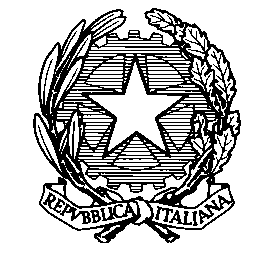 Ministero degli Affari Esteri e della Cooperazione InternazionaleCOMITATO INTERMINISTERIALE PER I DIRITTI UMANI 